.Music available - (www.simon-curtis.com, Album WWW)The dance start after 8 counts.POINT FORWARD, POINT SIDE, SAILOR STEP, TOUCH L UNWIND, STEP ½ TURN LSIDE R - TOUCH L DIAGONAL, SIDE L - TOUCH R DIAGONAL, TOUCH R - KICK R, COASTER STEPWALK L+R, SHUFFLE FORWARD (L-R-L), STEP ½ TURN, SHUFFLE FORWARD (R-L-R)CROSS – POINT R, 1/8  TURN R JAZZ BOX, STEP, ½ TURNTAG: -On wall 2 – facing 6:00.On wall 4 – facing 12:00.SIDE-TOUCH, SIDE-TOUCHHave funDiamonds On The Dancefloor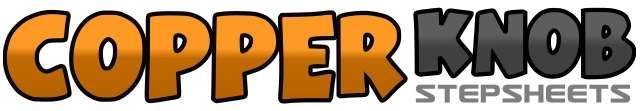 .......Count:32Wall:4Level:Improver.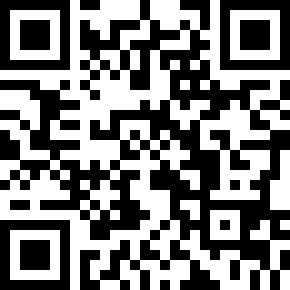 Choreographer:Gudrun Schneider (DE) - March 2015Gudrun Schneider (DE) - March 2015Gudrun Schneider (DE) - March 2015Gudrun Schneider (DE) - March 2015Gudrun Schneider (DE) - March 2015.Music:Diamonds on the Dancefloor - Simon CurtisDiamonds on the Dancefloor - Simon CurtisDiamonds on the Dancefloor - Simon CurtisDiamonds on the Dancefloor - Simon CurtisDiamonds on the Dancefloor - Simon Curtis........1-2Touch right toe forward, touch right toe on right (12:00)3&4Cross right behind left, step left to left, step right to right (12:00)5-6Touch left toe behind right, ½ turn left (6:00)7-8Step right forward – ½ turn left on both balls (12:00)1-2Step right to right, touch left toe diagonally forward (10:30)3-4Step left to left, touch right toe diagonally forward (1:30)5-6Touch right toe beside left, kick right forward (1:30)7&8Step right back, step left beside right, step right forward (1:30)1-2Step left forward, step right forward (1:30)3&4Step left forward, step right beside left, step left forward (1:30)5-6Step right forward (1:30), ½ turn left on both balls (7:30)7&8Step right forward, step left beside right, step right forward (7:30)1-2Cross left over right, touch right toe to the right side (7:30)3-4Cross right over left, 1/8 turn right and step left back (9:00)5-6Step right to right, step left forward (9:00)7-8Step right forward, ½ turn left on both balls (3:00)1-2Step right to right, touch left beside right3-4Step left to left, touch right beside left